Załącznik nr 3 do SWZFORMULARZ PRZEDMIOTOWO - CENOWY Część 1................................................................Podpis Wykonawcy/PełnomocnikaCzęść 3................................................................Podpis Wykonawcy/PełnomocnikaLp.Nazwa asortymentuj.m.IlośćCena jednostkowa netto w PLNWartość netto (cena jednostkowa netto x ilość sztuk)Stawka VATWartość  brutto 1.Wykonanie Krawatów sztuk: 200, Krawat męski, klasyczny, wykonany z jedwabiu naturalnego 100%. Kolor granatowy - wybór wzorów przy pokazaniu oferty. Nadruk z logo umieszczony na podszewce. Kolor granatowy, kolor metki na podszewce biały. Zapakowane w osobne kartoniki. Kartonik biały, z okienkiem, logo full color na opakowaniu, wymiary kartonika: 20 x 10 x 2 cm. Przygotowanie projektu zgodnie z wytycznymi zamawiającego.Zdjęcie poglądowe: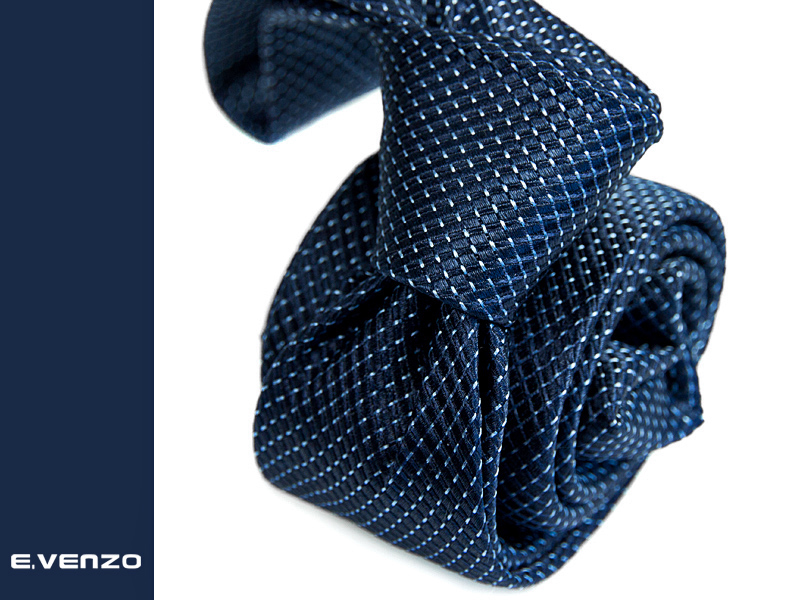 szt.2002.Wykonanie Apaszek sztuk: 50, Apaszka damska, 100%  jedwab  naturalny splot satyna, wymiary: 67 x 67 cm. Logo drukowane na metce, jeden kolor. Wzory do zaprezentowania kupującemu. Zapakowane w osobne kartoniki. Kartonik biały, z okienkiem, logo full color na opakowaniu, wymiary kartonika: 20 x 10 x 2 cm. Przygotowanie projektu zgodnie z wytycznymi zamawiającego.Zdjęcie poglądowe: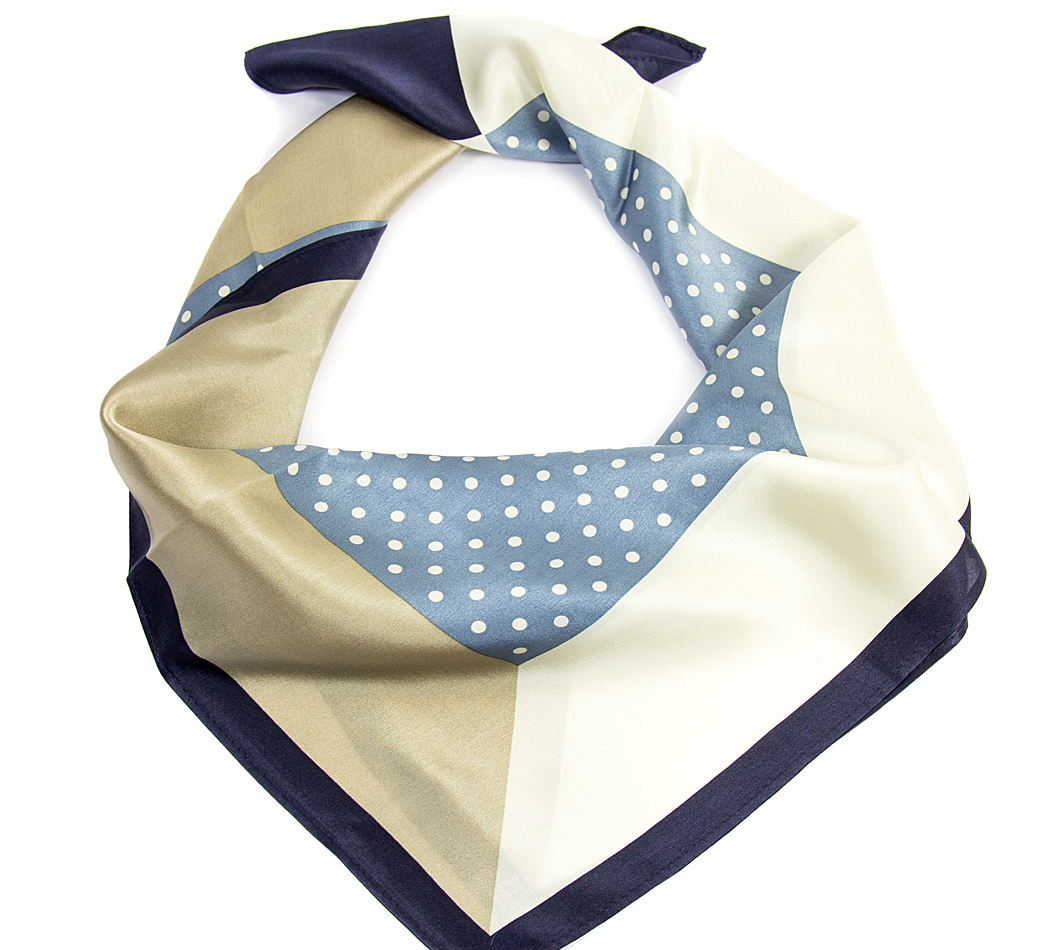 szt.50SUMA:SUMA:SUMA:SUMA:SUMA:Lp.Lp.Nazwa asortymentuj.m.IlośćCena jednostkowa netto w PLNWartość netto (cena jednostkowa netto x ilość sztuk)Stawka VATWartość brutto1.Długopis bambusowy z metalowymi elementami, beżowy,  Znakowanie: 1 kolor, 2 logotypy i adres www po jednej zewnętrznej stronie. Przygotowanie projektu zgodnie z wytycznymi zamawiającego.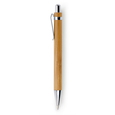 Długopis bambusowy z metalowymi elementami, beżowy,  Znakowanie: 1 kolor, 2 logotypy i adres www po jednej zewnętrznej stronie. Przygotowanie projektu zgodnie z wytycznymi zamawiającego.szt.2002.Długopis typu SOFI, miękkie, gumowane wykończenie oraz miękko piszący wkład, korpus wykonany z aluminium pokryty przyjemną w dotyku, gumowaną powłoką. Wykończenia w kolorze czarnym, kolor bordowy. Półżelowy wkład o grubości 0,7 mm. Wkład w kolorze niebieskim. Znakowanie: 1 kolor, 2 logotypy i adres www po jednej zewnętrznej stronie. Przygotowanie projektu zgodnie z wytycznymi zamawiającego.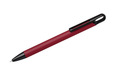 Długopis typu SOFI, miękkie, gumowane wykończenie oraz miękko piszący wkład, korpus wykonany z aluminium pokryty przyjemną w dotyku, gumowaną powłoką. Wykończenia w kolorze czarnym, kolor bordowy. Półżelowy wkład o grubości 0,7 mm. Wkład w kolorze niebieskim. Znakowanie: 1 kolor, 2 logotypy i adres www po jednej zewnętrznej stronie. Przygotowanie projektu zgodnie z wytycznymi zamawiającego.szt.2003.Okrągły zaostrzony ołówek drewniany HB w naturalnym kolorze drzewa. Pokryty bezbarwnym lakierem. Ołówek jest wyposażony w gumkę. Kolor: beżowy, Materiał: drewno, Typ znakowania: tampodruk, Wymiary: Ø 0,7 x 18 cm. Znakowanie: 1 kolor, 2 logotypy i adres www po jednej zewnętrznej stronie. Przygotowanie projektu zgodnie z wytycznymi zamawiającego.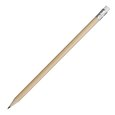 Okrągły zaostrzony ołówek drewniany HB w naturalnym kolorze drzewa. Pokryty bezbarwnym lakierem. Ołówek jest wyposażony w gumkę. Kolor: beżowy, Materiał: drewno, Typ znakowania: tampodruk, Wymiary: Ø 0,7 x 18 cm. Znakowanie: 1 kolor, 2 logotypy i adres www po jednej zewnętrznej stronie. Przygotowanie projektu zgodnie z wytycznymi zamawiającego.kg500 4.Torba ekologiczna na zakupy z długimi uchwytami (uszami), 100% bawełny z recyklingu. Gramatura materiału 140 g, Znakowanie: sitodruk.  Znakowanie: 1 kolor, 2 logotypy i adres www po jednej zewnętrznej stronie. Przygotowanie projektu zgodnie z wytycznymi zamawiającego.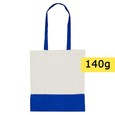 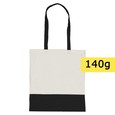 Torba ekologiczna na zakupy z długimi uchwytami (uszami), 100% bawełny z recyklingu. Gramatura materiału 140 g, Znakowanie: sitodruk.  Znakowanie: 1 kolor, 2 logotypy i adres www po jednej zewnętrznej stronie. Przygotowanie projektu zgodnie z wytycznymi zamawiającego.szt.3005.Kubek typu HANDY SUPREME czarny matowy na zewnątrz, kolorowy błyszczący wewnątrz żółty. Pojemność 300 ml, druk bezpośredni.  Znakowanie: 1 kolor, 2 logotypy i adres www po jednej zewnętrznej stronie. Przygotowanie projektu zgodnie z wytycznymi zamawiającego.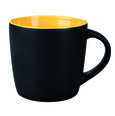 Kubek typu HANDY SUPREME czarny matowy na zewnątrz, kolorowy błyszczący wewnątrz żółty. Pojemność 300 ml, druk bezpośredni.  Znakowanie: 1 kolor, 2 logotypy i adres www po jednej zewnętrznej stronie. Przygotowanie projektu zgodnie z wytycznymi zamawiającego.Szt.2006. Składana szczotka do włosów z lusterkiem w obudowie z plastiku. Plastikowa obudowa. Kolor: czarny; Materiał: plastik, Typ, znakowania: Sitodruk. Znakowanie: 1 kolor, 2 logotypy i adres www po jednej zewnętrznej stronie. Przygotowanie projektu zgodnie z wytycznymi zamawiającego.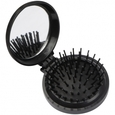 Zestaw do notatek, notatnik (ok. A5, 60 kartek w linie), karteczki samoprzylepne (125 szt., 5 kolorów, 1,2 x 4,4 cm), spiralne bindowanie. Znakowanie: 1 kolor, 2 logotypy i adres www. Przygotowanie projektu zgodnie z wytycznymi zamawiającego.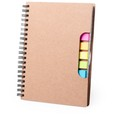 Składana szczotka do włosów z lusterkiem w obudowie z plastiku. Plastikowa obudowa. Kolor: czarny; Materiał: plastik, Typ, znakowania: Sitodruk. Znakowanie: 1 kolor, 2 logotypy i adres www po jednej zewnętrznej stronie. Przygotowanie projektu zgodnie z wytycznymi zamawiającego.Zestaw do notatek, notatnik (ok. A5, 60 kartek w linie), karteczki samoprzylepne (125 szt., 5 kolorów, 1,2 x 4,4 cm), spiralne bindowanie. Znakowanie: 1 kolor, 2 logotypy i adres www. Przygotowanie projektu zgodnie z wytycznymi zamawiającego.Szt. 2002008Komplet piśmienny: długopis i ołówek w dopasowanym kolorystycznie metalowym etui czerwonym lub niebieskim; wkład czarny lub niebieski,  grawerowanie na etui.Znakowanie: 1 kolor, 2 logotypy i adres www na etui. Przygotowanie projektu zgodnie z wytycznymi zamawiającego.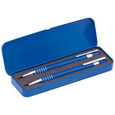 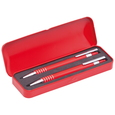 Komplet piśmienny: długopis i ołówek w dopasowanym kolorystycznie metalowym etui czerwonym lub niebieskim; wkład czarny lub niebieski,  grawerowanie na etui.Znakowanie: 1 kolor, 2 logotypy i adres www na etui. Przygotowanie projektu zgodnie z wytycznymi zamawiającego.szt1009Opaska odblaskowa, niebieska, Znakowanie: 1 kolor, 2 logotypy i adres www.  Przygotowanie projektu zgodnie z wytycznymi zamawiającego.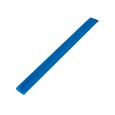 Opaska odblaskowa, niebieska, Znakowanie: 1 kolor, 2 logotypy i adres www.  Przygotowanie projektu zgodnie z wytycznymi zamawiającego.szt20010Apteczka w pokrowcu, główna przegroda na zamek błyskawiczny, wewnątrz: 10 plastrów, 4 płatki nasączone alkoholem, taśma, 2 nieprzylegające opatrunki, bandaż, patyczki higieniczne (20 szt.) oraz nożyczki. Znakowanie: 1 kolor, 2 logotypy i adres www. Przygotowanie projektu zgodnie z wytycznymi zamawiającego.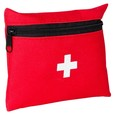 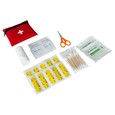 Apteczka w pokrowcu, główna przegroda na zamek błyskawiczny, wewnątrz: 10 plastrów, 4 płatki nasączone alkoholem, taśma, 2 nieprzylegające opatrunki, bandaż, patyczki higieniczne (20 szt.) oraz nożyczki. Znakowanie: 1 kolor, 2 logotypy i adres www. Przygotowanie projektu zgodnie z wytycznymi zamawiającego.szt20011Filiżanka ceramiczna do kawy, biała, typu O'LE . Pojemność 180 ml. Oddzielne pakowanie w pudełka. Znakowanie: 1 kolor, 2 logotypy i adres www. Przygotowanie projektu zgodnie z wytycznymi zamawiającego.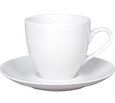 Filiżanka ceramiczna do kawy, biała, typu O'LE . Pojemność 180 ml. Oddzielne pakowanie w pudełka. Znakowanie: 1 kolor, 2 logotypy i adres www. Przygotowanie projektu zgodnie z wytycznymi zamawiającego.szt20012Zestaw do notatek, notatnik (50 stron w linie) i 150 karteczek samoprzylepnych. Znakowanie: 1 kolor, 2 logotypy i adres www. Przygotowanie projektu zgodnie z wytycznymi zamawiającego.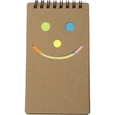 Zestaw do notatek, notatnik (50 stron w linie) i 150 karteczek samoprzylepnych. Znakowanie: 1 kolor, 2 logotypy i adres www. Przygotowanie projektu zgodnie z wytycznymi zamawiającego.szt200SUMA:SUMA:SUMA:SUMA:SUMA:SUMA: